	                Východočeské soutěže                            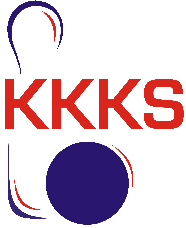 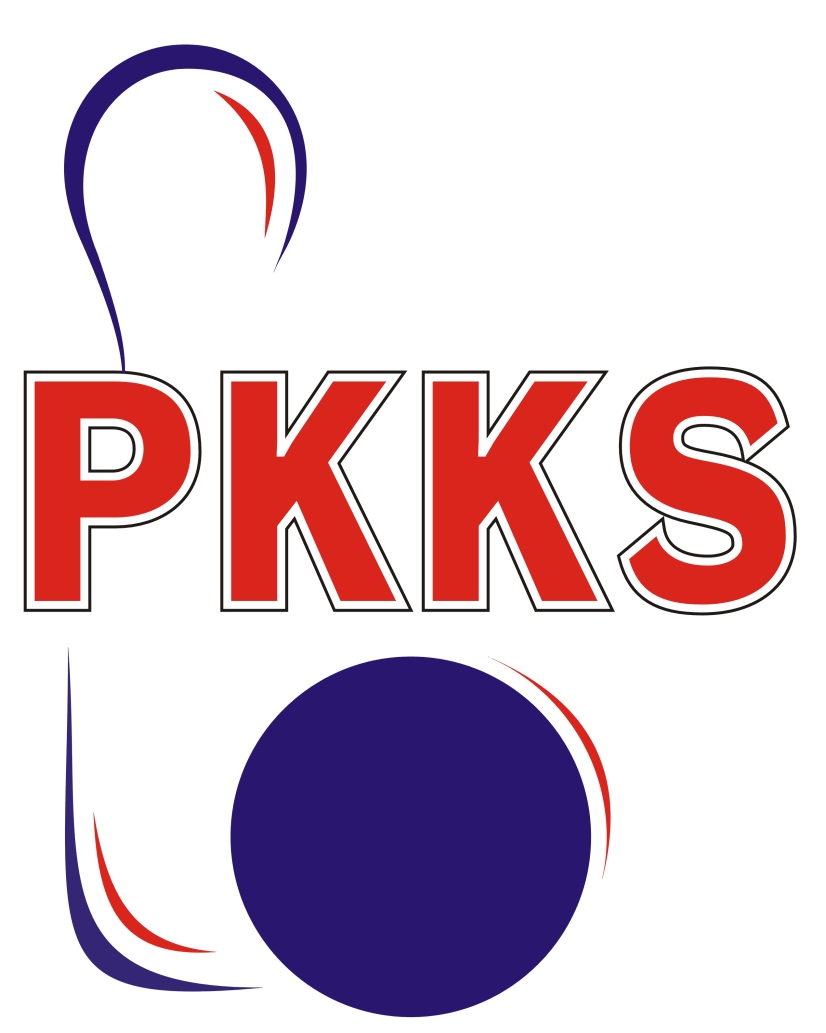                                                                 skupina B                                           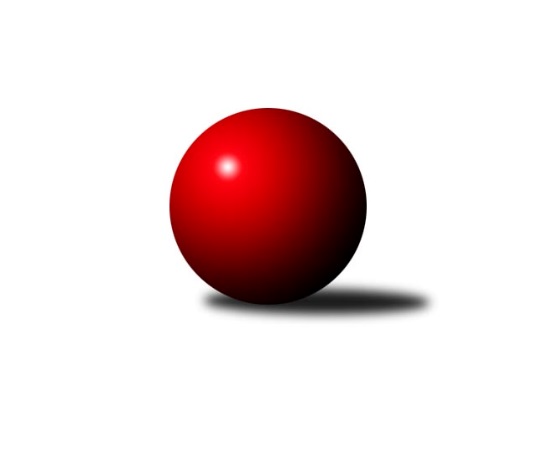 Č.17Ročník 2022/2023	1.3.2023Nejlepšího výkonu v tomto kole: 1743 dosáhlo družstvo: SKPK DONAP H. Králové CVýchodočeská soutěž skupina B 2022/2023Výsledky 17. kolaSouhrnný přehled výsledků:SKPK DONAP H. Králové C	- SKPK DONAP H. Králové B	10:2	1743:1683		1.3.KK Zalabák Smiřice C	- SKK Jičín C	1:11	1557:1647		1.3.Tabulka družstev:	1.	SKK Náchod D	14	13	0	1	140 : 28 	 1681	26	2.	SKK Třebechovice p/O B	14	8	0	6	86 : 82 	 1587	16	3.	SKK Náchod C	14	7	0	7	90 : 78 	 1609	14	4.	HC Březovice	14	7	0	7	81 : 87 	 1587	14	5.	SKPK DONAP H. Králové B	17	8	0	9	92 : 112 	 1579	16	6.	SKK Jičín C	16	7	0	9	90 : 102 	 1583	14	7.	SKPK DONAP H. Králové C	16	6	1	9	90 : 102 	 1565	13	8.	KK Zalabák Smiřice C	17	4	1	12	63 : 141 	 1520	9Podrobné výsledky kola:	 SKPK DONAP H. Králové C	1743	10:2	1683	SKPK DONAP H. Králové B	Bohuslav Trejtnar	 	 212 	 236 		448 	 2:0 	 447 	 	229 	 218		Josef Pardubský	Nikola Voglová	 	 193 	 177 		370 	 0:2 	 412 	 	208 	 204		Irena Šrajerová	Denis Džbánek	 	 263 	 222 		485 	 2:0 	 396 	 	191 	 205		Jiří Machač *1	Ilona Bezdíčková	 	 222 	 218 		440 	 2:0 	 428 	 	209 	 219		Jaroslav Gütlerrozhodčí: Jaroslav Němečekstřídání: *1 od 20. hodu Jiří ProkopNejlepší výkon utkání: 485 - Denis Džbánek	 KK Zalabák Smiřice C	1557	1:11	1647	SKK Jičín C	Karel Jandík	 	 204 	 182 		386 	 0:2 	 394 	 	179 	 215		Vladimír Řeháček	Jaroslav Hažva	 	 226 	 218 		444 	 1:1 	 444 	 	231 	 213		Zbyněk Hercík	Milan Seidl	 	 137 	 173 		310 	 0:2 	 361 	 	186 	 175		Miroslav Langr	Luděk Sukup	 	 212 	 205 		417 	 0:2 	 448 	 	230 	 218		Tomáš Pavlatarozhodčí: Jaroslav HažvaNejlepší výkon utkání: 448 - Tomáš PavlataPořadí jednotlivců:	jméno hráče	družstvo	celkem	plné	dorážka	chyby	poměr kuž.	Maximum	1.	Miloš Voleský 	SKK Náchod D	437.67	305.7	132.0	9.5	6/6	(488)	2.	Oldřich Motyčka 	SKK Třebechovice p/O B	432.42	298.9	133.5	4.8	4/6	(454)	3.	Ilona Bezdíčková 	SKPK DONAP H. Králové C	431.25	304.3	127.0	8.4	4/6	(440)	4.	Tomáš Pavlata 	SKK Jičín C	428.89	300.2	128.7	6.8	6/6	(464)	5.	Dana Adamů 	SKK Náchod D	428.84	293.6	135.2	4.9	5/6	(463)	6.	Jaroslav Hažva 	KK Zalabák Smiřice C	424.78	294.1	130.7	6.9	6/6	(456)	7.	Tomáš Doucha 	SKK Náchod C	423.20	296.7	126.5	10.3	5/6	(471)	8.	Miroslav Tomeš 	SKK Náchod D	418.53	288.4	130.1	7.6	6/6	(495)	9.	Jiří Tesař 	SKK Náchod D	417.41	290.9	126.5	9.2	5/6	(476)	10.	Jonáš Bezdíček 	SKPK DONAP H. Králové C	412.31	296.6	115.7	9.2	6/6	(461)	11.	Roman Klíma 	SKPK DONAP H. Králové C	411.83	286.7	125.2	9.3	5/6	(472)	12.	Luděk Sukup 	KK Zalabák Smiřice C	411.03	290.7	120.3	7.3	6/6	(447)	13.	Zdeněk Zahálka 	SKK Třebechovice p/O B	410.53	286.1	124.5	7.3	6/6	(442)	14.	Milan Hurdálek 	SKK Náchod C	409.69	282.7	127.0	7.0	5/6	(468)	15.	Miroslav Hejnyš 	SKK Náchod C	409.31	293.9	115.4	10.7	6/6	(463)	16.	Zbyněk Hercík 	SKK Jičín C	407.75	287.8	120.0	11.2	5/6	(447)	17.	Stanislav Oubram 	HC Březovice 	407.42	292.3	115.1	9.2	4/6	(420)	18.	Lenka Peterová 	SKK Třebechovice p/O B	405.96	279.4	126.5	8.6	6/6	(461)	19.	Jaroslav Gütler 	SKPK DONAP H. Králové B	405.01	279.0	126.0	7.8	5/5	(492)	20.	Jiří Hakl 	HC Březovice 	404.03	288.3	115.7	7.3	5/6	(440)	21.	Vratislav Fikar 	HC Březovice 	402.58	282.9	119.7	8.2	6/6	(427)	22.	Petr Slavík 	HC Březovice 	402.10	285.2	116.9	11.1	5/6	(462)	23.	Josef Pardubský 	SKPK DONAP H. Králové B	400.10	274.2	125.9	8.2	5/5	(477)	24.	Denis Džbánek 	SKPK DONAP H. Králové C	397.44	283.1	114.4	9.6	6/6	(485)	25.	Vladimír Řeháček 	SKK Jičín C	396.25	282.9	113.3	11.9	6/6	(439)	26.	Jiří Doucha  st.	SKK Náchod C	394.92	284.6	110.3	10.5	4/6	(472)	27.	Jiří Prokop 	SKPK DONAP H. Králové B	394.80	278.7	116.1	11.3	5/5	(451)	28.	Filip Petera 	SKK Třebechovice p/O B	389.79	277.5	112.3	11.2	6/6	(419)	29.	František Čermák 	SKK Jičín C	384.03	277.0	107.0	11.8	4/6	(418)	30.	Miloš Čížek 	HC Březovice 	382.93	275.6	107.4	10.8	6/6	(406)	31.	Alena Prokopová 	SKPK DONAP H. Králové B	378.33	267.9	110.4	9.1	5/5	(404)	32.	Antonín Martinec 	SKK Náchod C	368.05	271.0	97.1	14.6	4/6	(433)	33.	Miroslav Langr 	SKK Jičín C	362.20	270.8	91.4	17.4	5/6	(397)	34.	Nikola Voglová 	SKPK DONAP H. Králové C	337.65	248.7	89.0	17.6	5/6	(388)	35.	Milan Seidl 	KK Zalabák Smiřice C	335.08	256.1	79.0	20.5	6/6	(364)		Milena Mankovecká 	SKK Náchod D	418.56	297.9	120.7	7.9	3/6	(450)		Jaroslav Dlohoška 	SKK Náchod D	413.17	291.0	122.2	9.8	1/6	(438)		Jaroslav Němeček 	SKPK DONAP H. Králové C	411.50	297.5	114.0	12.5	2/6	(453)		Michaela Zelená 	SKK Třebechovice p/O B	407.00	291.0	116.0	10.0	1/6	(407)		Petr Březina 	SKK Třebechovice p/O B	404.78	285.8	119.0	6.7	3/6	(430)		Antonín Baďura 	SKK Náchod C	401.00	285.0	116.0	11.0	1/6	(401)		Karel Jandík 	KK Zalabák Smiřice C	398.67	283.0	115.7	12.3	1/6	(424)		Bohuslav Trejtnar 	SKPK DONAP H. Králové C	397.50	283.0	114.5	9.8	1/6	(448)		Irena Šrajerová 	SKPK DONAP H. Králové B	393.50	280.6	112.9	11.0	3/5	(412)		Štěpán Soukup 	SKK Jičín C	387.33	274.5	112.8	10.3	2/6	(403)		Vít Paliarik 	KK Zalabák Smiřice C	382.92	272.5	110.4	14.4	3/6	(406)		David Lukášek 	KK Zalabák Smiřice C	373.50	280.5	93.0	17.5	1/6	(377)		Jaromír Písecký 	HC Březovice 	371.50	255.5	116.0	9.5	2/6	(382)		Václav Prokop 	KK Zalabák Smiřice C	362.00	265.3	96.7	15.7	3/6	(394)		Aleš Kovář 	KK Zalabák Smiřice C	359.67	260.3	99.3	13.0	3/6	(390)		Aleš Černilovský 	KK Zalabák Smiřice C	327.50	242.5	85.0	19.0	2/6	(358)		Luděk Vohralík 	SKK Třebechovice p/O B	323.89	242.1	81.8	18.7	3/6	(347)Sportovně technické informace:Starty náhradníků:registrační číslo	jméno a příjmení 	datum startu 	družstvo	číslo startu
Hráči dopsaní na soupisku:registrační číslo	jméno a příjmení 	datum startu 	družstvo	Program dalšího kola:18. kolo8.3.2023	st	17:00	KK Zalabák Smiřice C - SKPK DONAP H. Králové B	9.3.2023	čt	19:30	SKK Jičín C - SKPK DONAP H. Králové C	Nejlepší šestka kola - absolutněNejlepší šestka kola - absolutněNejlepší šestka kola - absolutněNejlepší šestka kola - absolutněNejlepší šestka kola - dle průměru kuželenNejlepší šestka kola - dle průměru kuželenNejlepší šestka kola - dle průměru kuželenNejlepší šestka kola - dle průměru kuželenNejlepší šestka kola - dle průměru kuželenPočetJménoNázev týmuVýkonPočetJménoNázev týmuPrůměr (%)Výkon6xDenis DžbánekHradec Králové C4853xDenis DžbánekHradec Králové C117.724852xBohuslav TrejtnarHradec Králové C44810xTomáš PavlataJičín C114.444810xTomáš PavlataJičín C4486xJaroslav HažvaSmiřice C113.384446xJosef PardubskýHradec Králové B4475xZbyněk HercíkJičín C113.384445xJaroslav HažvaSmiřice C4442xBohuslav TrejtnarHradec Králové C108.744483xZbyněk HercíkJičín C4444xJosef PardubskýHradec Králové B108.5447